Biological sampling net diagram - OuterBiological sampling net diagram – Inner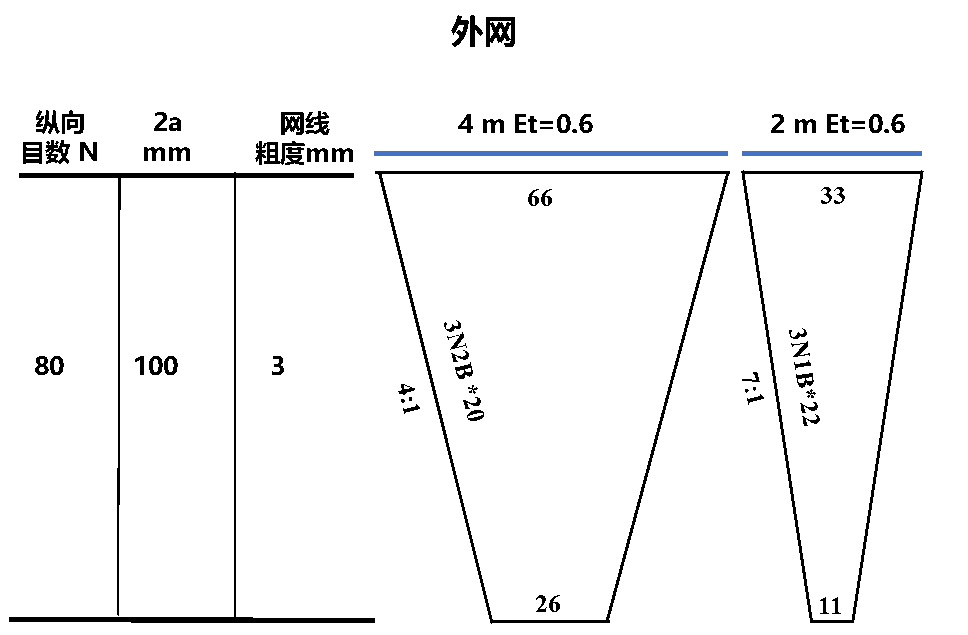 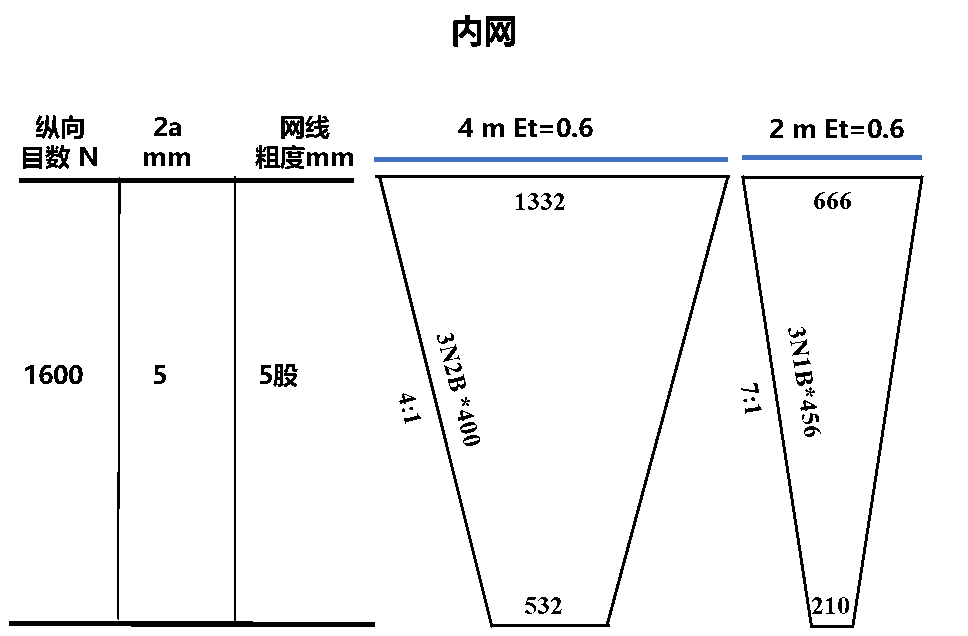 Biological sampling net diagram - Frame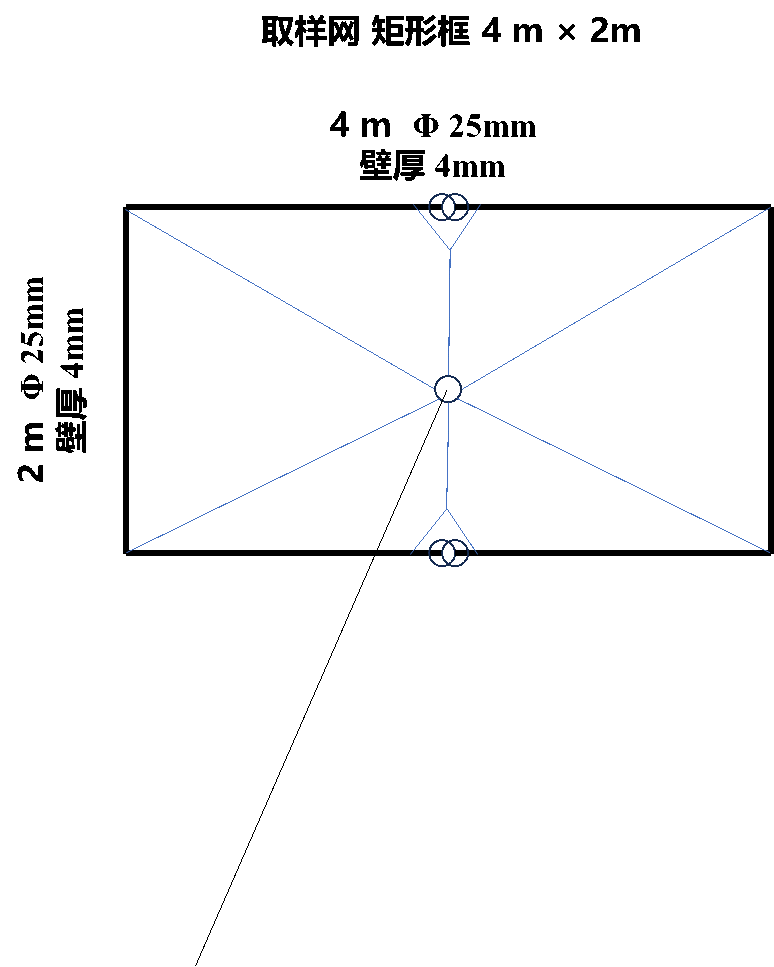 